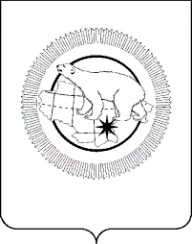 ПРАВИТЕЛЬСТВО ЧУКОТСКОГО АВТОНОМНОГО ОКРУГАП О С Т А Н О В Л Е Н И Е В соответствии со статьей 179 Бюджетного Кодекса Российской Федерации, Постановлением Правительства Чукотского автономного округа от 10 сентября 2013 года № 359 «Об утверждении Порядка разработки, реализации и оценки эффективности государственных программ Чукотского автономного округа», Правительство Чукотского автономного округаПОСТАНОВЛЯЕТ:Утвердить Государственную программу Чукотского автономного округа «Социальная поддержка населения Чукотского автономного округа» согласно приложению к настоящему постановлению.2. Настоящее постановление вступает в силу с 1 января 2024 года.3. Контроль за исполнением настоящего постановления возложить на Департамент социальной политики Чукотского автономного округа 
(Брянцева Л.Н.). Приложениек постановлению ПравительстваЧукотского автономного округаот ___________2023 года № _____Государственная программа Чукотского автономного округа«Социальная поддержка населения Чукотского автономного округа»Стратегические приоритеты Государственной программы Чукотского автономного округа «Социальная поддержка населения Чукотского автономного округа»Повышение уровня жизни населения Чукотского автономного округа, повышение качества и доступности социальных услуг, предоставляемых гражданам пожилого возраста и инвалидам, ветеранам и инвалидам боевых действий, членам их семей, поддержка и защита материнства и детства - основные направления социальной политики Чукотского автономного округа.В целом в Чукотском автономном округе в полном объеме обеспечена реализация мер социальной поддержки, установленных федеральным законодательством, и действует широкий спектр региональных мер социальной поддержки, направленных на повышение жизненного уровня как социально незащищенных категорий граждан, так и наиболее заслуженных жителей региона.Система социальной поддержки граждан основана на оценке нуждаемости в мерах социальной поддержки различных категорий граждан и максимально направлена на улучшение качества их жизни и материального положения. Предоставление гражданам в денежной форме мер социальной поддержки является одним из источников обеспечения денежных доходов населения.Современную систему социальной поддержки и социального обслуживания граждан в Чукотском автономном округе характеризуют следующие факторы:1. Распределение полномочий между Российской Федерацией и Чукотским автономным округом, между различными органами государственной власти на федеральном и региональном уровнях. Региональные нормативные правовые акты направлены на обеспечение отдельным категориям граждан, гарантированных государством правовых, экономических, организационных и иных мер, объединенных единой системой в виде социальной поддержки населения.2. Преимущественно заявительный принцип предоставления мер социальной поддержки и социальных услуг гражданам, предусматривающий обращение гражданина или его законного представителя в письменной или электронной форме в учреждение социального обслуживания населения о предоставлении мер социальной поддержки или услуг.3. Дифференциация подходов к предоставлению мер социальной поддержки граждан, учитывающая особенности контингентов получателей, в том числе:а) адресный подход, при котором меры социальной поддержки гражданам (семьям) независимо от их категориальной или профессиональной принадлежности предоставляются с учетом их экономического потенциала (доходов, имущества) - путем предоставления государственной социальной помощи, субсидий гражданам на оплату жилья и коммунальных услуг и др.;б) категориальный подход, при котором меры социальной поддержки гражданам предоставляются в связи с попаданием в трудную жизненную ситуацию – малообеспеченностью, инвалидностью, сиротством, безнадзорностью и беспризорностью несовершеннолетних и др.4. Дифференциация сроков и периодичности предоставления мер социальной поддержки и услуг – постоянная, на определенный срок либо разовая.На территории Чукотского автономного округа реализуются мероприятия, направленные на действенную поддержку людей, в силу объективных причин, оказавшихся в сложной жизненной ситуации, создание условий для того, чтобы каждый человек мог самостоятельно формировать стабильные, благополучные социальные позиции для себя и своей семьи.Все меры социальной поддержки, гарантированные в рамках публичных нормативных обязательств, предоставляются в установленные законодательством сроки и в полном объеме. Всего различными мерами социальной поддержки пользуются более 
12 тыс. человек, из них семьи с детьми более 4 тыс. получателей.Социальная поддержка с учетом особенностей контингентов получателей осуществляется в самых разнообразных формах:в денежной форме – в виде ежегодных, ежемесячных и разовых денежных выплат, регионального материнского (семейного) капитала, субсидий гражданам на оплату жилого помещения и коммунальных услуг, компенсационных и единовременных выплат, выплат, приуроченных к знаменательным датам, адресной помощи в денежной форме;в форме льгот – внеочередной прием в учреждения социального обслуживания;в форме услуг – предоставление социальных услуг (в том числе социально-оздоровительных услуг) гражданам пожилого возраста, инвалидам, семьям с детьми, лицам без определенного места жительства и занятий и др.В целях исключения социального иждивенчества проводится последовательная работа по усилению принципа адресности и нуждаемости при предоставлении мер социальной поддержки, в том числе для стимулирования активных действий граждан по преодолению трудной жизненной ситуации.Малоимущим семьям и малоимущим одиноко проживающим гражданам предоставляется государственная социальная помощь в виде денежной выплаты на основании социального контракта. Данный вид государственной социальной помощи направлен на повышение стимулирования активных действий граждан по преодолению трудной жизненной ситуации, в которую они попали.С 01.01.2019 в Чукотском автономном округе в рамках национального проекта «Демография» реализуется региональный проект «Финансовая поддержка семей при рождении детей», направленный на внедрение механизма финансовой поддержки семей при рождении детей с целью стимулирования рождаемости, создания благоприятных условий для жизнедеятельности семьи, рождения детей, финансового благополучия семей с детьми. В число мероприятий указанного регионального проекта включены успевшие зарекомендовать себя меры социальной поддержки семей, имеющих детей. К указанным мерам относятся ежемесячная выплата в связи с рождением первого и (или) второго ребенка, ежемесячная денежная выплата в случае рождения (усыновления) третьего ребенка или последующих детей, предоставление средств регионального материнского (семейного) капитала, меры социальной поддержки многодетных семей, воспитывающих трех и более несовершеннолетних детей.В целях реализации Концепции демографической политики Дальнего Востока на период до 2025 года, утвержденной распоряжением Правительства Российской Федерации от 20 июня 2017 года № 1298-р, с 1 января 2019 года в регионе осуществляются дополнительные меры, направленные на повышение рождаемости на Дальнем Востоке, в том числе предоставляются единовременные выплаты при рождении первого ребенка, а также региональный материнский (семейный) капитал при рождении 2-го ребенка. В 2022 году 265 семьям предоставлены дополнительные меры, направленные на поддержку рождаемости на Дальнем Востоке. За 10 месяцев 2023 года дополнительными мерами поддержки охвачено 176 семей.Не менее важным направлением социальной защиты населения является социальное обслуживание.Оказание услуг населению осуществляют 3 учреждения социального обслуживания:Государственное казённое учреждение «Чукотский окружной комплексный Центр социального обслуживания населения» (далее – ГКУ «ЧОКЦСОН»);Государственное бюджетное учреждение социального обслуживания населения «Анадырский окружной психоневрологический интернат» (далее – ГБУ «АОПНИ»);Государственное казённое учреждение социального обслуживания «Чукотский социально-реабилитационный центр для несовершеннолетних» (далее – ГКУСО «ЧСРЦН»).Предоставление социальных услуг жителям Чукотского автономного округа осуществляется в стационарной, полустационарной формах, а также в форме социального обслуживания на дому. Ежегодно социальные услуги получают около 800 человек.В рамках реализации Стратегии действий в интересах граждан старшего поколения в Российской Федерации до 2025 года, утвержденной распоряжением Правительства Российской Федерации от 5 февраля 2016 года № 164-р и федерального проекта «Старшее поколение» с 1 сентября 2023 года Чукотский автономный округ приступил к реализации пилотного проекта по внедрению системы долговременного ухода за гражданами пожилого возраста и инвалидами. Планируется охватить 200 получателей.В рамках регионального проекта «Старшее поколение» национального проекта «Демография» ежегодно проводится вакцинация против пневмококковой инфекции. В 2023 году проведена вакцинация 4 граждан старше трудоспособного возраста из группы риска, проживающих в стационарной организации социального обслуживания – ГБУ «АОПНИ».Описание приоритетов и целей государственной политики в сфере реализации Государственной программыПриоритеты государственной политики в сфере реализации государственной программы определены исходя из задач, поставленных в посланиях Президента Российской Федерации Федеральному Собранию Российской Федерации, Указах Президента Российской Федерации от 7 мая 2018 года № 204 «О национальных целях и стратегических задачах развития Российской Федерации на период до 2024 года», от 21 июля 2020 года 
№ 474 «О национальных целях развития Российской Федерации на период до 2030 года», от 2 июля 2021 года № 400 «О стратегии национальной безопасности Российской Федерации», Единого плана по достижению национальных целей развития Российской Федерации на период до 2024 года и на плановый период до 2030 года, утвержденного Распоряжением Правительства Российской Федерации от 1 октября 2021 года № 2765-р, решений, принятых Президентом Российской Федерации и Правительством Российской Федерации, Стратегией социально-экономического развития Чукотского автономного округа на период до 2030 года, а также региональных проектов: «Финансовая поддержка семей при рождении детей», «Разработка и реализация программы системной поддержки и повышения качества жизни граждан старшего поколения».3. Сведения о взаимосвязи со стратегическими приоритетами, целями и показателями государственных программ Российской ФедерацииВ Программе отражена взаимосвязь с целями и показателями государственных программ Российской Федерации «Социальная поддержка граждан», утвержденной постановлением Правительства Российской Федерации от 15 апреля 2014 года № 296 «Об утверждении государственной программы Российской Федерации «Социальная поддержка граждан».Программой предусмотрено достижение следующих целей:повышение благосостояния граждан и снижение бедности;повышение доступности социального обслуживания для населения.В соответствии с установленными целями сформированы показатели:доля граждан, получивших социальную поддержку и государственные социальные гарантии (при наличии правовых оснований), в общей численности граждан, обратившихся за их получением;доля граждан, охваченных государственной социальной помощью на основании социального контракта, в общей численности малоимущих граждан; численность рождённых детей в год;доля граждан, получивших социальные услуги в учреждениях социального обслуживания населения, в общем числе граждан, обратившихся за получением социальных услуг в учреждениях социального обслуживания.Целевой показатель «Численность рождённых детей в год», осуществляемый в рамках реализации регионального проекта «Финансовая поддержка семей при рождении детей», направлен на достижение национальной цели «Обеспечение устойчивого роста численности населения Российской Федерации».Целевые показатели «Доля граждан, получивших социальную поддержку и государственные социальные гарантии (при наличии правовых оснований), в общей численности граждан, обратившихся за их получением» и «Доля граждан, охваченных государственной социальной помощью на основании социального контракта, в общей численности малоимущих граждан» направлены на достижение национальной цели «Снижение уровня бедности в два раза по сравнению с показателем 2017 года».Целевой показатель «Доля граждан, получивших социальные услуги в учреждениях социального обслуживания населения, в общем числе граждан, обратившихся за получением социальных услуг в учреждениях социального», осуществляемый в рамках реализации мероприятий, способствующих созданию и внедрению системы долговременного ухода за гражданами пожилого возраста и инвалидами, направлен на достижение национальной цели «Повышение ожидаемой продолжительности жизни до 78 лет».Задачи, определенные в соответствии с национальными целямиДля достижения целей Программы предусмотрено решение следующих:лица старше трудоспособного возраста и инвалиды, нуждающиеся в социальном обслуживании, обеспечены системой долговременного ухода;обеспечены мерами социальной поддержки и государственной социальной помощи граждане;выполнены обязательства по социальной поддержке отдельных категорий граждан Чукотского автономного округа в полном объеме;обеспечение выплат и компенсаций за услуги, предусмотренных гарантированным перечнем услуг по погребению;обеспечены финансовой поддержкой семьи при рождении детей;обеспечение граждан выплатами и пособиями на детей;осуществление профилактики семейного неблагополучия, беспризорности и безнадзорности, социального сиротства;обеспечение детей-сирот и детей, оставшихся без попечения родителей, а также лиц из их числа, жилыми помещениями;обеспечение материальной поддержкой семей, имеющих детей, в том числе детей-инвалидов, детей-сирот и детей, оставшихся без попечения родителей, лиц из числа детей-сирот и детей, оставшихся без попечения родителей, в период их социализации;повышение уровня и качества подготовки специалистов в сфере социальной поддержки детей и семей;информационно-методическое и кадровое обеспечение системы реабилитации и социальной интеграции инвалидов в Чукотском автономном округе;формирование условий для беспрепятственного доступа инвалидов и других маломобильных групп населения к объектам и услугам в сфере здравоохранения, социальной защиты и занятости;обеспечение реализации Департаментом социальной политики Чукотского автономного округа установленных полномочий, государственных функций и государственных услуг;обеспечение финансирования и целевого использования субсидий на выполнение государственной программы подведомственными учреждениями.ПРОЕКТот№г. АнадырьОб утверждении Государственной программы Чукотского автономного округа «Социальная поддержка населения Чукотского автономного округа»Председателя ПравительстваВ.Г. Кузнецов